Bin it for Gooddeath trap enquiry formIntroduction	
Our research has shown that litter left along roadsides leads to high numbers of mortalities of small mammals every year in the UK. We also know, given the scale of litter cleared along roads in the UK, that this is a behaviour occurring frequently on a national scale. Simultaneously, there is a high level of concern among the public around the effect that litter can have on wildlife.  ‘Bin it, don’t kill it’ intervention to tackle Vehicle Littering, addresses the behaviour of people littering from their vehicles, by connecting this behaviour with the impact that it can have on local wildlife, in the moment that people are most likely to be engaging in the behaviour. This is done through the use of large, reflective, and brightly coloured signs, which are displayed at roadside locations where littering is an issue. The messaging used is hard-hitting and emotive. Recommended locations are in laybys, roundabout approaches, and slip roads where litter is most likely to accumulate, and where traffic is slow-moving. design        *Sign in situ 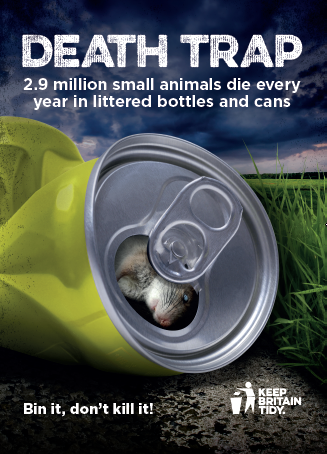 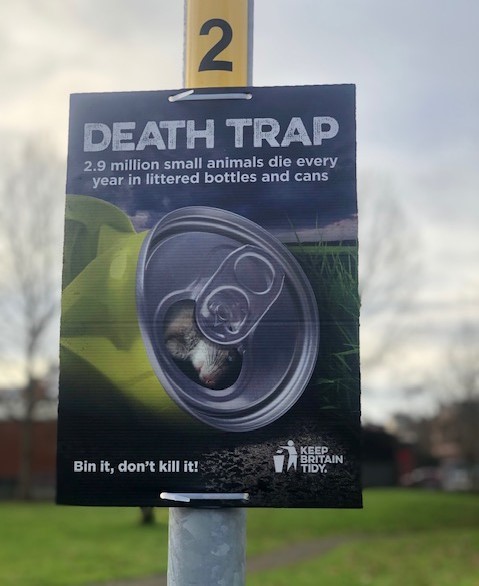 Your detailsYour enquiryPlease confirm your requirements in the table below and we will come back to you with a quotation.Please send your completed enquiry form to: network.enquiries@keepbritaintidy.org Organisation/ Local Authority nameContact nameJob titleContact telephone numberEmail addressAre you a Network Member?Do you want your logo adding to the items? Item SizeQuantities Digital web banner 
Standard sizeDigital email banner/footerStandard sizeReflective correx A2Reflective correxA3Bin stickerA4Digital vehicle livery 
Please provide specsDigital artwork for outdoor advertising space 
6 sheet (bus shelters) 
Please provide specsDigital artwork for outdoor advertising space 
48 sheet (bill boards) 
Please provide specsDigital artwork for outdoor advertising space 
96 sheet (wide bill boards) 
Please provide specsVinyl banners with eyeletsStandard size 
3m wide x 1.5m deepPull up banners for events
Other items not listed 